Государственное профессиональное образовательное учреждение Ярославской области Мышкинский политехнический колледж«Утверждаю»:Директор ГПОУ ЯО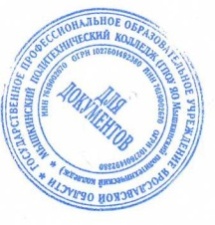 Мышкинскогополитехнического колледжа/Т.А. Кошелева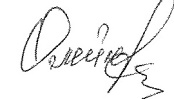  «30» августа 2021 г Приказ№_____от______2021 годаРАБОЧАЯ ПРОГРАММАучебной дисциплины"Эффективное поведение на рынке труда"Профессия: 09.01.03 "Мастер по обработке цифровой информации"Форма обучения: очнаяНормативный срок обучения: 2 года 10 месяцев, 10 месяцевПрофессия: 23.01.03 "Автомеханик"Форма обучения: очнаяНормативный срок обучения: 2 года 10 месяцев, 10 месяцевПрофессия: 29.01.07 "Портной"Форма обучения: очнаяНормативный срок обучения: 10 месяцевПрофессия: 35.01.13 "Тракторист-машинист сельскохозяйственного производства"Форма обучения: очнаяНормативный срок обучения: 2 года 10 месяцев, 10 месяцевСОГЛАСОВАНО НА ЗАСЕДАНИИ МК«30» августа 2021 г.Мышкин, 20211. паспорт РАБОЧЕЙ ПРОГРАММЫ УЧЕБНОЙ ДИСЦИПЛИНЫЭффективное поведение на рынке труда1.1. Область применения программы.	Рабочая программа учебной дисциплины является частью основной профессиональной образовательной программы ГПОУ ЯО Мышкинский политехнический колледж в соответствии с ФГОС по профессиям: 23.01.03 "Автомеханик", 09.01.03" Мастер по обработке цифровой информации", 29.01.07 "Портной", 35.01.13 "Тракторист-машинист сельскохозяйственного производства".Рабочая программа учебной дисциплины может быть использована в дополнительном профессиональном образовании в программах повышения квалификации, переподготовки и при профессиональной подготовке по рабочим профессиям.1.2. Место дисциплины в структуре основной профессиональной образовательной программы: дисциплина входит в общий гуманитарный и социально-экономический цикл.1.3. Цели и задачи дисциплины – требования к результатам освоения дисциплины:Обучающийся владеет общими универсальными технологиями деятельности, позволяющими осуществлять эффективное трудоустройство и планировать профессиональную карьеру. В результате освоения дисциплины у обучающихся формируются компетенции:1. Понимать сущность и социальную значимость своей будущей профессии, проявлять к ней устойчивый интерес. 2. Организовывать собственную деятельность, выбирать типовые методы и способы выполнения профессиональных задач, оценивать их эффективность и качество.3. Принимать решения в стандартных и нестандартных ситуациях и нести за них ответственность. 4. Осуществлять поиск и использование информации, необходимой для эффективного выполнения профессиональных задач, профессионального и личностного развития.5.Использовать информационно-коммуникационные технологии в профессиональной деятельности.6. Работать в коллективе и команде, эффективно общаться с коллегами, руководством, потребителями.7. Брать на себя ответственность за работу членов команды (подчиненных), результат выполнения заданий.8. Самостоятельно определять задачи профессионального и личностного развития, заниматься самообразованием, осознанно планировать повышение квалификации.9. Ориентироваться в условиях частой смены технологий в профессиональной деятельности.10. Исполнять воинскую обязанность, в том числе с применением полученных профессиональных знаний (для юношей).В результате освоения дисциплины обучающийся должен уметь:  - давать аргументированную оценку степени востребованности специальности на рынке труда; - аргументировать целесообразность использования элементов инфраструктуры для поиска работы; - задавать критерии для сравнительного анализа информации для принятия решения о поступлении на работу; - составлять структуру заметок для фиксации взаимодействия с потенциальным работодателем; - составлять резюме с учетом специфики работодателя; - применять основные правила ведения диалога с работодателем в модельных условиях;  - корректно отвечать на «неудобные вопросы» потенциального работодателя;- оперировать понятиями «горизонтальная карьера» и «вертикальная карьера»;  - объяснять причины, побуждающие работника к построению карьеры; - анализировать (формулировать) запрос на внутренние ресурсы для профессионального роста в заданном (определенном) направлении;- давать оценку в соответствии с трудовым законодательством законности действий работодателя и работника в произвольно заданной ситуации, пользуясь Трудовым кодексом РФ и нормативными правовыми актами.В результате освоения дисциплины обучающийся должен знать:- источники информации и их особенности; - как происходят процессы получения, преобразования и передачи информации; - возможные ошибки при сборе информации и способы их минимизации; - обобщенный алгоритм решения различных проблем; - как происходит процесс доказательства; - выбор оптимальных способов решения проблем, имеющих различные варианты разрешения;- способы представления практических результатов;- выбор оптимальных способов презентаций полученных результатов.1.4. Рекомендуемое количество часов на освоение программы дисциплины.Максимальной учебной нагрузки обучающегося - 48 часов, в том числе:обязательной аудиторной учебной нагрузки обучающегося - 32 часа; самостоятельной работы обучающегося - 16 часов.2. СТРУКТУРА И СОДЕРЖАНИЕ УЧЕБНОЙ ДИСЦИПЛИНЫ2.1. Объем учебной дисциплины и виды учебной работы.2.2. Учебный план.2.2. Тематический план и содержание учебной дисциплины«эффективное поведение на рынке труда»3. условия реализации программы учебной дисциплины.3.1. Требования к минимальному материально-техническому обеспечению дисциплины.Реализация программы дисциплины требует наличия стандартного учебного кабинета. Оборудование учебного кабинета: посадочные места по количеству учащихся; рабочее место преподавателя; ученическая доска; учебно-методический комплекс преподавателя (рабочая программа; календарно-тематический план; поурочное планирование; конспекты лекций; диагностические методики; раздаточный материал для практических занятий; канцелярские принадлежности; учебные презентации и видеоматериал).  	Технические средства обучения: телевизор, ноутбук, колонки. 3.2.  Информационное обеспечение учебной дисциплиныПеречень рекомендуемых учебных изданий, Интернет – ресурсов, дополнительной литературы. Дополнительные источники:Ефимова С.А. Ключевые профессиональные компетенции: спецификация модулей. - Самара: Изд-во ЦПО, 2008.Зарянова М. Как найти работу за 14 дней: практическое пособие для тех, кто ищет работу. – СПб.: Речь, 2009.Ключевые профессиональные компетенции. Модуль «Эффективное поведение на рынке труда» [Текст]: учебные материалы / автор-составитель: Л.А. Морковских. – Самара: ЦПО, 2008.Планирование профессиональной карьеры: рабочая тетрадь / Т.В. Пасечникова. – Самара: ЦПО, 2011.Трудовой кодекс РФ от 30.12.2001. № 197-ФЗ.4. Контроль и оценка результатов освоения учебной Дисциплины.Контроль и оценка результатов освоения дисциплины осуществляются преподавателем в процессе проведения практических занятий, внеаудиторной самостоятельной работы, тестирования, а также выполнения обучающимися индивидуальных и групповых заданий, составления накопительного портфолио.Вид учебной работыОбъем часовМаксимальная учебная нагрузка (всего)48Обязательная аудиторная учебная нагрузка (всего) 32в том числе:Самостоятельная работа обучающегося (всего)16Итоговая аттестация в форме зачета и «Накопительного ПОРТФОЛИО».Итоговая аттестация в форме зачета и «Накопительного ПОРТФОЛИО».№НАИМЕНОВАНИЕ РАЗДЕЛОВ И ТЕМЛЕКЦИИКОЛ-ВО ЧАСОВПРАКТИЧЕСКИЕКОЛ-ВО ЧАСОВ1.1.1.1.2.Раздел 1. Рынок труда и возможности трудоустройства выпускников.Тема 1. Рынок труда и рынок профессий: современные тенденции.Тема 2. Конкурентоспособность выпускников профессиональных учебных заведений.2113212.2.1.2.2.2.3.2.4.2.5.2.6.2.7.Раздел 2. Поиск работы.Тема 3. Определение целей поиска работы.Тема 4. Возможности и ограничения при поиске работы. Профессионально-психологический портрет.Тема 5. Подготовка презентационных документов и материалов.Тема 6. Стратегия и тактика поиска работы.Тема 7. Деловое общение в ситуации поиска работы и трудоустройства.Тема 8. Подготовка и прохождение собеседования при поиске работы и трудоустройстве.Тема 9. Прохождение испытаний при трудоустройстве.61111111312321313.3.1.3.2.3.3.Раздел 3. Трудоустройство и адаптация на рабочем месте. Оформление трудовых отношений.Тема 10. Правовые основы трудоустройства.Тема 11. Адаптация выпускников на рабочем месте.Тема 12. Планирование профессионального развития.42113124.Итоговая аттестация.1Наименование разделов и темСодержание учебного материала, практические работы, самостоятельная работа обучающихсяСодержание учебного материала, практические работы, самостоятельная работа обучающихсяОбъем часовОбъем часовОбъем часовОбъем часовУровень освоенияУровень освоенияРАЗДЕЛ 1. Рынок труда и возможности трудоустройства учеников.РАЗДЕЛ 1. Рынок труда и возможности трудоустройства учеников.5555Тема 1. Рынок труда и профессий: современные тенденции.Содержание учебного материала.Общая характеристика рынка труда и рынка профессий. Основные понятия, значимые для темы. Структура рынка труда. Спрос и предложение на рынке труда. Занятые и безработные. Современное состояние и тенденции российского и регионального рынка труда, рынка профессий. Источники и носители информации о рынке труда и рынке профессий.Практическое занятие по теме 1:Задание 1. Изучаем основные понятия рынка труда.Задания 2. Знакомимся с отраслевой структурой занятого населения.Задание 3. Изучаем спрос и предложение на рынке труда.Задание 4. Изучаем спрос и предложение рабочей силы в профессионально-квалифицированном разрезе на региональном рынке труда.Самостоятельная работа по теме 1.Задание 1. Анализируем состояние современного рынка труда и рынка профессий.Задание 2. Обобщаем знания по теме.Содержание учебного материала.Общая характеристика рынка труда и рынка профессий. Основные понятия, значимые для темы. Структура рынка труда. Спрос и предложение на рынке труда. Занятые и безработные. Современное состояние и тенденции российского и регионального рынка труда, рынка профессий. Источники и носители информации о рынке труда и рынке профессий.Практическое занятие по теме 1:Задание 1. Изучаем основные понятия рынка труда.Задания 2. Знакомимся с отраслевой структурой занятого населения.Задание 3. Изучаем спрос и предложение на рынке труда.Задание 4. Изучаем спрос и предложение рабочей силы в профессионально-квалифицированном разрезе на региональном рынке труда.Самостоятельная работа по теме 1.Задание 1. Анализируем состояние современного рынка труда и рынка профессий.Задание 2. Обобщаем знания по теме.333322Тема 2.Конкурентоспособность выпускников профессиональных учебных заведений.Содержание учебного материала.Конкурентоспособность как основное требование к работнику на рынке. Основные понятия, значимые для данной темы.  Формирование представлений о составляющих конкурентоспособности работника на рынке труда,  требованиях работодателей к выпускникам. Освоение способов анализа составляющих конкурентоспособности выпускников по осваиваемой профессии: сущность и социальная значимость профессии; преимущества получаемого образования; общие и профессиональные компетенции по профессии. Освоение способов анализа каждым выпускником своей конкурентоспособности. Формирование представлений о возможных способах повышения конкурентоспособности выпускника.Практическое занятие по теме 2.Задание 1. Выполняем упражнение «Как специалист я…..».Задание 2. Составляем «Портрет конкурентоспособного человека» на рынке труда.Задание 3. Проводим деловую игру «Конкурентоспособный человек на рынке труда»Задание 4. Проводим мини-дебаты «Молодой специалист: за и против».Задание 5. Анализируем основные виды профессиональной деятельности и профессиональные компетенции. Задание 6. Анализируем функциональные задачи и профессиональные компетенции выпускников, востребованные работодателями на конкретных рабочих местах.Самостоятельная работа по теме 2.Задание 1. Анализируем требования работодателей.Задание 2.  Размышляем о повышении своей конкурентоспособности.Содержание учебного материала.Конкурентоспособность как основное требование к работнику на рынке. Основные понятия, значимые для данной темы.  Формирование представлений о составляющих конкурентоспособности работника на рынке труда,  требованиях работодателей к выпускникам. Освоение способов анализа составляющих конкурентоспособности выпускников по осваиваемой профессии: сущность и социальная значимость профессии; преимущества получаемого образования; общие и профессиональные компетенции по профессии. Освоение способов анализа каждым выпускником своей конкурентоспособности. Формирование представлений о возможных способах повышения конкурентоспособности выпускника.Практическое занятие по теме 2.Задание 1. Выполняем упражнение «Как специалист я…..».Задание 2. Составляем «Портрет конкурентоспособного человека» на рынке труда.Задание 3. Проводим деловую игру «Конкурентоспособный человек на рынке труда»Задание 4. Проводим мини-дебаты «Молодой специалист: за и против».Задание 5. Анализируем основные виды профессиональной деятельности и профессиональные компетенции. Задание 6. Анализируем функциональные задачи и профессиональные компетенции выпускников, востребованные работодателями на конкретных рабочих местах.Самостоятельная работа по теме 2.Задание 1. Анализируем требования работодателей.Задание 2.  Размышляем о повышении своей конкурентоспособности.Содержание учебного материала.Конкурентоспособность как основное требование к работнику на рынке. Основные понятия, значимые для данной темы.  Формирование представлений о составляющих конкурентоспособности работника на рынке труда,  требованиях работодателей к выпускникам. Освоение способов анализа составляющих конкурентоспособности выпускников по осваиваемой профессии: сущность и социальная значимость профессии; преимущества получаемого образования; общие и профессиональные компетенции по профессии. Освоение способов анализа каждым выпускником своей конкурентоспособности. Формирование представлений о возможных способах повышения конкурентоспособности выпускника.Практическое занятие по теме 2.Задание 1. Выполняем упражнение «Как специалист я…..».Задание 2. Составляем «Портрет конкурентоспособного человека» на рынке труда.Задание 3. Проводим деловую игру «Конкурентоспособный человек на рынке труда»Задание 4. Проводим мини-дебаты «Молодой специалист: за и против».Задание 5. Анализируем основные виды профессиональной деятельности и профессиональные компетенции. Задание 6. Анализируем функциональные задачи и профессиональные компетенции выпускников, востребованные работодателями на конкретных рабочих местах.Самостоятельная работа по теме 2.Задание 1. Анализируем требования работодателей.Задание 2.  Размышляем о повышении своей конкурентоспособности.22222РАЗДЕЛ 2. Поиск работы.РАЗДЕЛ 2. Поиск работы.РАЗДЕЛ 2. Поиск работы.191919Тема 3.Определение целей поиска работы.Содержание учебного материала.Основные понятия темы. Обсуждение преимуществ целенаправленного поведения.  Анализ профессиональных ценностей. Постановка целей поиска работы. Построение образа желаемого будущего. Составление карты ожиданий от будущей работы: оценка значимости профессиональных ожиданий, определение критериев предпочтительности при поиске работы, формулирование целей поиска работы, выстраивание временной перспективы, проверка сформулированных целей на жизнеспособность. Определение ценностных и целевых ориентиров при поиске работы. Составление списков возможных вариантов поиска работы и трудоустройства.Практическое занятие по теме 3. Задание 1. Строим образ желаемого будущего.Задание 2. Составляем карту ожиданий от будущей работы.Задание 3. Оцениваем значимость профессиональных ожиданий.Задание 4. Определяем критерии предпочтительности при поиске работы.Задание 5. Формулируем цели поиска работы.Задание 6. Выстраиваем временную перспективу.Задание 7. Проверяем сформулированные цели на жизнеспособность.Самостоятельная работа по теме 3.Задание 1. Определяем свои ожидания от будущей работы.Задание 2. Ищем возможные для себя варианты трудоустройства.Содержание учебного материала.Основные понятия темы. Обсуждение преимуществ целенаправленного поведения.  Анализ профессиональных ценностей. Постановка целей поиска работы. Построение образа желаемого будущего. Составление карты ожиданий от будущей работы: оценка значимости профессиональных ожиданий, определение критериев предпочтительности при поиске работы, формулирование целей поиска работы, выстраивание временной перспективы, проверка сформулированных целей на жизнеспособность. Определение ценностных и целевых ориентиров при поиске работы. Составление списков возможных вариантов поиска работы и трудоустройства.Практическое занятие по теме 3. Задание 1. Строим образ желаемого будущего.Задание 2. Составляем карту ожиданий от будущей работы.Задание 3. Оцениваем значимость профессиональных ожиданий.Задание 4. Определяем критерии предпочтительности при поиске работы.Задание 5. Формулируем цели поиска работы.Задание 6. Выстраиваем временную перспективу.Задание 7. Проверяем сформулированные цели на жизнеспособность.Самостоятельная работа по теме 3.Задание 1. Определяем свои ожидания от будущей работы.Задание 2. Ищем возможные для себя варианты трудоустройства.Содержание учебного материала.Основные понятия темы. Обсуждение преимуществ целенаправленного поведения.  Анализ профессиональных ценностей. Постановка целей поиска работы. Построение образа желаемого будущего. Составление карты ожиданий от будущей работы: оценка значимости профессиональных ожиданий, определение критериев предпочтительности при поиске работы, формулирование целей поиска работы, выстраивание временной перспективы, проверка сформулированных целей на жизнеспособность. Определение ценностных и целевых ориентиров при поиске работы. Составление списков возможных вариантов поиска работы и трудоустройства.Практическое занятие по теме 3. Задание 1. Строим образ желаемого будущего.Задание 2. Составляем карту ожиданий от будущей работы.Задание 3. Оцениваем значимость профессиональных ожиданий.Задание 4. Определяем критерии предпочтительности при поиске работы.Задание 5. Формулируем цели поиска работы.Задание 6. Выстраиваем временную перспективу.Задание 7. Проверяем сформулированные цели на жизнеспособность.Самостоятельная работа по теме 3.Задание 1. Определяем свои ожидания от будущей работы.Задание 2. Ищем возможные для себя варианты трудоустройства.   3   3   333 Тема 4.Возможности и ограничения при поиске работы. Профессионально-психологический портрет.Содержание учебного материала.Основные понятия темы. Самопознание и формирование позитивного «Я» при поиске работы. Составление профессионально-психологического портрета: образование, возраст, личные качества, достижения в разных сферах. Формирование представления о структуре, правилах и способах формирования собственного портфолио (мой портрет, достижения, коллектор и др.) подготовка и проведение самопрезентации в ситуации трудоустройства.Практическое занятие по теме 4.Задание 1. Определяем свои сильные стороны и преимущества как работника.Задание 2. Расширяем свои сильные стороны и преимущества как работника.Задания 3. Составляем профессионально-психологический портрет.Задание 4. Разрабатываем структуру собственного портфолио.Задание 5. Готовим текст самопрезентации.Самостоятельная работа по теме 4.Задание 1. Рисуем свой профессионально-психологический портрет.Задание 2. Готовимся к самопрезентации.Задание 3. Составляем своё портфолио.Содержание учебного материала.Основные понятия темы. Самопознание и формирование позитивного «Я» при поиске работы. Составление профессионально-психологического портрета: образование, возраст, личные качества, достижения в разных сферах. Формирование представления о структуре, правилах и способах формирования собственного портфолио (мой портрет, достижения, коллектор и др.) подготовка и проведение самопрезентации в ситуации трудоустройства.Практическое занятие по теме 4.Задание 1. Определяем свои сильные стороны и преимущества как работника.Задание 2. Расширяем свои сильные стороны и преимущества как работника.Задания 3. Составляем профессионально-психологический портрет.Задание 4. Разрабатываем структуру собственного портфолио.Задание 5. Готовим текст самопрезентации.Самостоятельная работа по теме 4.Задание 1. Рисуем свой профессионально-психологический портрет.Задание 2. Готовимся к самопрезентации.Задание 3. Составляем своё портфолио.Содержание учебного материала.Основные понятия темы. Самопознание и формирование позитивного «Я» при поиске работы. Составление профессионально-психологического портрета: образование, возраст, личные качества, достижения в разных сферах. Формирование представления о структуре, правилах и способах формирования собственного портфолио (мой портрет, достижения, коллектор и др.) подготовка и проведение самопрезентации в ситуации трудоустройства.Практическое занятие по теме 4.Задание 1. Определяем свои сильные стороны и преимущества как работника.Задание 2. Расширяем свои сильные стороны и преимущества как работника.Задания 3. Составляем профессионально-психологический портрет.Задание 4. Разрабатываем структуру собственного портфолио.Задание 5. Готовим текст самопрезентации.Самостоятельная работа по теме 4.Задание 1. Рисуем свой профессионально-психологический портрет.Задание 2. Готовимся к самопрезентации.Задание 3. Составляем своё портфолио.Содержание учебного материала.Основные понятия темы. Самопознание и формирование позитивного «Я» при поиске работы. Составление профессионально-психологического портрета: образование, возраст, личные качества, достижения в разных сферах. Формирование представления о структуре, правилах и способах формирования собственного портфолио (мой портрет, достижения, коллектор и др.) подготовка и проведение самопрезентации в ситуации трудоустройства.Практическое занятие по теме 4.Задание 1. Определяем свои сильные стороны и преимущества как работника.Задание 2. Расширяем свои сильные стороны и преимущества как работника.Задания 3. Составляем профессионально-психологический портрет.Задание 4. Разрабатываем структуру собственного портфолио.Задание 5. Готовим текст самопрезентации.Самостоятельная работа по теме 4.Задание 1. Рисуем свой профессионально-психологический портрет.Задание 2. Готовимся к самопрезентации.Задание 3. Составляем своё портфолио.33  3  3          Тема 5.Подготовка презентационных документов и материалов.Содержание учебного материала.Основные понятия темы. Презентационные документы соискателей, востребованные на рынке труда сегодня: профессиональное резюме, автобиография, мини-резюме, сопроводительное письмо, поисковое письмо, рекомендательное письмо. Их целевое назначение, виды, структура, требования к подготовке, преимущества и функциональные ограничения. Состав Пакета презентационных ограничений. Подготовка пакета документов каждым обучающимся. Экспертиза и доработка (корректировка) Пакета документов.Практическое занятие по теме 5.Задание 1. Знакомимся с основными презентационными документами.Задание 2. Знакомимся с сопутствующими презентационными документами.Задание 3. Готовим пакет презентационных документов.Задание 4. Анализируем Пакет документов друг друга.Самостоятельная работа по теме 5.Задание 1. Заполняем формы резюме на сайтах.Задание 2. Готовим Пакет своих презентационных документов.Задание 3. Дорабатываем пакет своих презентационных документов с учётом замечаний.Содержание учебного материала.Основные понятия темы. Презентационные документы соискателей, востребованные на рынке труда сегодня: профессиональное резюме, автобиография, мини-резюме, сопроводительное письмо, поисковое письмо, рекомендательное письмо. Их целевое назначение, виды, структура, требования к подготовке, преимущества и функциональные ограничения. Состав Пакета презентационных ограничений. Подготовка пакета документов каждым обучающимся. Экспертиза и доработка (корректировка) Пакета документов.Практическое занятие по теме 5.Задание 1. Знакомимся с основными презентационными документами.Задание 2. Знакомимся с сопутствующими презентационными документами.Задание 3. Готовим пакет презентационных документов.Задание 4. Анализируем Пакет документов друг друга.Самостоятельная работа по теме 5.Задание 1. Заполняем формы резюме на сайтах.Задание 2. Готовим Пакет своих презентационных документов.Задание 3. Дорабатываем пакет своих презентационных документов с учётом замечаний.Содержание учебного материала.Основные понятия темы. Презентационные документы соискателей, востребованные на рынке труда сегодня: профессиональное резюме, автобиография, мини-резюме, сопроводительное письмо, поисковое письмо, рекомендательное письмо. Их целевое назначение, виды, структура, требования к подготовке, преимущества и функциональные ограничения. Состав Пакета презентационных ограничений. Подготовка пакета документов каждым обучающимся. Экспертиза и доработка (корректировка) Пакета документов.Практическое занятие по теме 5.Задание 1. Знакомимся с основными презентационными документами.Задание 2. Знакомимся с сопутствующими презентационными документами.Задание 3. Готовим пакет презентационных документов.Задание 4. Анализируем Пакет документов друг друга.Самостоятельная работа по теме 5.Задание 1. Заполняем формы резюме на сайтах.Задание 2. Готовим Пакет своих презентационных документов.Задание 3. Дорабатываем пакет своих презентационных документов с учётом замечаний.Содержание учебного материала.Основные понятия темы. Презентационные документы соискателей, востребованные на рынке труда сегодня: профессиональное резюме, автобиография, мини-резюме, сопроводительное письмо, поисковое письмо, рекомендательное письмо. Их целевое назначение, виды, структура, требования к подготовке, преимущества и функциональные ограничения. Состав Пакета презентационных ограничений. Подготовка пакета документов каждым обучающимся. Экспертиза и доработка (корректировка) Пакета документов.Практическое занятие по теме 5.Задание 1. Знакомимся с основными презентационными документами.Задание 2. Знакомимся с сопутствующими презентационными документами.Задание 3. Готовим пакет презентационных документов.Задание 4. Анализируем Пакет документов друг друга.Самостоятельная работа по теме 5.Задание 1. Заполняем формы резюме на сайтах.Задание 2. Готовим Пакет своих презентационных документов.Задание 3. Дорабатываем пакет своих презентационных документов с учётом замечаний.3333Тема 6.Стратегия и тактика поиска работы.Содержание учебного материала.Основные понятия темы. Подготовка к поиску работы. Пути поиска работы: информационно-поисковый и активно-действенный. Способы поиска работы. Их характеристика, возможности и ограничения. Освоение конкретных способов поиска работы: анализ объявлений о вакансиях; анализ информации, размещенной организациями о себе; обращения в посреднические структуры для расширения возможностей поиска работы; привлечение друзей, родственников, знакомых для поиска вариантов занятости; поисковые действия (в т. ч. телефонные звонки,  поисковые и по вакансиям; личные обращения в кадровые службы и к руководителям предприятий);  размещение информации о себе; рассылка презентационных документов; участие в информационно-деловых встречах для выпускников; использование собственного информационного сайта, странички в социальных сетях.Ошибки и затруднения при поиске работы, способы их преодоления. Формирование представлений о возможных видах мошенничества при трудоустройстве. Оценка готовности к поиску работы. План поиска работы.Практическое занятие по теме 6.Задание 1. Анализируем объявление о вакансии.Задание 2. Сопоставляем требования вакансии с возможностями выпускника.Задание 3. Находим варианты работы в информации, размещенной организациями о себе.Задание 4. Составляем список наших «помощников» в поиске работы и трудоустройстве.Задание 5. Играем в ролевую игру «Даем звонок работодателю».Задание 6. Заполняем тест «Умеете ли вы говорить по телефону».Задание 7. Проектируем свою траекторию занятости после окончания ПУ.Задание 8. Учимся справляться с ошибками и затруднениями при поиске работы.Самостоятельная работа по теме 6.Задание 1. Ищем адреса сайтов с вакансиями по вашей профессии.Задание 2. Осваиваем способы активного поиска работы.Задание 3. Разрабатываем свой «План поиска работы».Содержание учебного материала.Основные понятия темы. Подготовка к поиску работы. Пути поиска работы: информационно-поисковый и активно-действенный. Способы поиска работы. Их характеристика, возможности и ограничения. Освоение конкретных способов поиска работы: анализ объявлений о вакансиях; анализ информации, размещенной организациями о себе; обращения в посреднические структуры для расширения возможностей поиска работы; привлечение друзей, родственников, знакомых для поиска вариантов занятости; поисковые действия (в т. ч. телефонные звонки,  поисковые и по вакансиям; личные обращения в кадровые службы и к руководителям предприятий);  размещение информации о себе; рассылка презентационных документов; участие в информационно-деловых встречах для выпускников; использование собственного информационного сайта, странички в социальных сетях.Ошибки и затруднения при поиске работы, способы их преодоления. Формирование представлений о возможных видах мошенничества при трудоустройстве. Оценка готовности к поиску работы. План поиска работы.Практическое занятие по теме 6.Задание 1. Анализируем объявление о вакансии.Задание 2. Сопоставляем требования вакансии с возможностями выпускника.Задание 3. Находим варианты работы в информации, размещенной организациями о себе.Задание 4. Составляем список наших «помощников» в поиске работы и трудоустройстве.Задание 5. Играем в ролевую игру «Даем звонок работодателю».Задание 6. Заполняем тест «Умеете ли вы говорить по телефону».Задание 7. Проектируем свою траекторию занятости после окончания ПУ.Задание 8. Учимся справляться с ошибками и затруднениями при поиске работы.Самостоятельная работа по теме 6.Задание 1. Ищем адреса сайтов с вакансиями по вашей профессии.Задание 2. Осваиваем способы активного поиска работы.Задание 3. Разрабатываем свой «План поиска работы».Содержание учебного материала.Основные понятия темы. Подготовка к поиску работы. Пути поиска работы: информационно-поисковый и активно-действенный. Способы поиска работы. Их характеристика, возможности и ограничения. Освоение конкретных способов поиска работы: анализ объявлений о вакансиях; анализ информации, размещенной организациями о себе; обращения в посреднические структуры для расширения возможностей поиска работы; привлечение друзей, родственников, знакомых для поиска вариантов занятости; поисковые действия (в т. ч. телефонные звонки,  поисковые и по вакансиям; личные обращения в кадровые службы и к руководителям предприятий);  размещение информации о себе; рассылка презентационных документов; участие в информационно-деловых встречах для выпускников; использование собственного информационного сайта, странички в социальных сетях.Ошибки и затруднения при поиске работы, способы их преодоления. Формирование представлений о возможных видах мошенничества при трудоустройстве. Оценка готовности к поиску работы. План поиска работы.Практическое занятие по теме 6.Задание 1. Анализируем объявление о вакансии.Задание 2. Сопоставляем требования вакансии с возможностями выпускника.Задание 3. Находим варианты работы в информации, размещенной организациями о себе.Задание 4. Составляем список наших «помощников» в поиске работы и трудоустройстве.Задание 5. Играем в ролевую игру «Даем звонок работодателю».Задание 6. Заполняем тест «Умеете ли вы говорить по телефону».Задание 7. Проектируем свою траекторию занятости после окончания ПУ.Задание 8. Учимся справляться с ошибками и затруднениями при поиске работы.Самостоятельная работа по теме 6.Задание 1. Ищем адреса сайтов с вакансиями по вашей профессии.Задание 2. Осваиваем способы активного поиска работы.Задание 3. Разрабатываем свой «План поиска работы».Содержание учебного материала.Основные понятия темы. Подготовка к поиску работы. Пути поиска работы: информационно-поисковый и активно-действенный. Способы поиска работы. Их характеристика, возможности и ограничения. Освоение конкретных способов поиска работы: анализ объявлений о вакансиях; анализ информации, размещенной организациями о себе; обращения в посреднические структуры для расширения возможностей поиска работы; привлечение друзей, родственников, знакомых для поиска вариантов занятости; поисковые действия (в т. ч. телефонные звонки,  поисковые и по вакансиям; личные обращения в кадровые службы и к руководителям предприятий);  размещение информации о себе; рассылка презентационных документов; участие в информационно-деловых встречах для выпускников; использование собственного информационного сайта, странички в социальных сетях.Ошибки и затруднения при поиске работы, способы их преодоления. Формирование представлений о возможных видах мошенничества при трудоустройстве. Оценка готовности к поиску работы. План поиска работы.Практическое занятие по теме 6.Задание 1. Анализируем объявление о вакансии.Задание 2. Сопоставляем требования вакансии с возможностями выпускника.Задание 3. Находим варианты работы в информации, размещенной организациями о себе.Задание 4. Составляем список наших «помощников» в поиске работы и трудоустройстве.Задание 5. Играем в ролевую игру «Даем звонок работодателю».Задание 6. Заполняем тест «Умеете ли вы говорить по телефону».Задание 7. Проектируем свою траекторию занятости после окончания ПУ.Задание 8. Учимся справляться с ошибками и затруднениями при поиске работы.Самостоятельная работа по теме 6.Задание 1. Ищем адреса сайтов с вакансиями по вашей профессии.Задание 2. Осваиваем способы активного поиска работы.Задание 3. Разрабатываем свой «План поиска работы».3333Тема 7.Деловое общение в ситуации поиска работы и трудоустройства.Содержание учебного материала. Основные понятия темы. Структура, этапы делового общения. Способы взаимодействия в процессе общения. Вербальные и невербальные компоненты общения. Способы структурного анализа делового общения. Этапы делового общения. Способы процессуального анализа делового анализа. Способы ролевого анализа делового общения на основе теории Э. Берна. Трудности делового общения (коммуникативные барьеры, конфликты, манипуляции) и пути их преодоления.Практическое занятие по теме 7.Задание 1. Анализируем структурные элементы деловой беседы.Задание 2. Осваиваем значения жестов людей.Задание 3. Учимся понимать мимику и жесты.Задание 4. Учимся моделировать голос и тон.Задание 5. Учимся проводить процессуальный анализ делового общения. Задание 6. Определяем ролевые позиции.Задание 7. Отрабатываем ролевые позиции в ситуации делового общения.Задание 8. Проводим самооценку «Насколько приятным человеком в общении я являюсь?»Задание 9. Отрабатываем вежливые формы обращения.Задание 10. Подбираем способы преодоления типичных манипуляций в общении.Самостоятельная работа по теме 7.Задание 1. Оцениваем готовность к деловой беседе.Задание 2. Учимся по позам и жестам «немого кино» понимать героев.Задание 3. Учимся убеждать.Содержание учебного материала. Основные понятия темы. Структура, этапы делового общения. Способы взаимодействия в процессе общения. Вербальные и невербальные компоненты общения. Способы структурного анализа делового общения. Этапы делового общения. Способы процессуального анализа делового анализа. Способы ролевого анализа делового общения на основе теории Э. Берна. Трудности делового общения (коммуникативные барьеры, конфликты, манипуляции) и пути их преодоления.Практическое занятие по теме 7.Задание 1. Анализируем структурные элементы деловой беседы.Задание 2. Осваиваем значения жестов людей.Задание 3. Учимся понимать мимику и жесты.Задание 4. Учимся моделировать голос и тон.Задание 5. Учимся проводить процессуальный анализ делового общения. Задание 6. Определяем ролевые позиции.Задание 7. Отрабатываем ролевые позиции в ситуации делового общения.Задание 8. Проводим самооценку «Насколько приятным человеком в общении я являюсь?»Задание 9. Отрабатываем вежливые формы обращения.Задание 10. Подбираем способы преодоления типичных манипуляций в общении.Самостоятельная работа по теме 7.Задание 1. Оцениваем готовность к деловой беседе.Задание 2. Учимся по позам и жестам «немого кино» понимать героев.Задание 3. Учимся убеждать.Содержание учебного материала. Основные понятия темы. Структура, этапы делового общения. Способы взаимодействия в процессе общения. Вербальные и невербальные компоненты общения. Способы структурного анализа делового общения. Этапы делового общения. Способы процессуального анализа делового анализа. Способы ролевого анализа делового общения на основе теории Э. Берна. Трудности делового общения (коммуникативные барьеры, конфликты, манипуляции) и пути их преодоления.Практическое занятие по теме 7.Задание 1. Анализируем структурные элементы деловой беседы.Задание 2. Осваиваем значения жестов людей.Задание 3. Учимся понимать мимику и жесты.Задание 4. Учимся моделировать голос и тон.Задание 5. Учимся проводить процессуальный анализ делового общения. Задание 6. Определяем ролевые позиции.Задание 7. Отрабатываем ролевые позиции в ситуации делового общения.Задание 8. Проводим самооценку «Насколько приятным человеком в общении я являюсь?»Задание 9. Отрабатываем вежливые формы обращения.Задание 10. Подбираем способы преодоления типичных манипуляций в общении.Самостоятельная работа по теме 7.Задание 1. Оцениваем готовность к деловой беседе.Задание 2. Учимся по позам и жестам «немого кино» понимать героев.Задание 3. Учимся убеждать.Содержание учебного материала. Основные понятия темы. Структура, этапы делового общения. Способы взаимодействия в процессе общения. Вербальные и невербальные компоненты общения. Способы структурного анализа делового общения. Этапы делового общения. Способы процессуального анализа делового анализа. Способы ролевого анализа делового общения на основе теории Э. Берна. Трудности делового общения (коммуникативные барьеры, конфликты, манипуляции) и пути их преодоления.Практическое занятие по теме 7.Задание 1. Анализируем структурные элементы деловой беседы.Задание 2. Осваиваем значения жестов людей.Задание 3. Учимся понимать мимику и жесты.Задание 4. Учимся моделировать голос и тон.Задание 5. Учимся проводить процессуальный анализ делового общения. Задание 6. Определяем ролевые позиции.Задание 7. Отрабатываем ролевые позиции в ситуации делового общения.Задание 8. Проводим самооценку «Насколько приятным человеком в общении я являюсь?»Задание 9. Отрабатываем вежливые формы обращения.Задание 10. Подбираем способы преодоления типичных манипуляций в общении.Самостоятельная работа по теме 7.Задание 1. Оцениваем готовность к деловой беседе.Задание 2. Учимся по позам и жестам «немого кино» понимать героев.Задание 3. Учимся убеждать.2233Тема 8.Подготовка и прохождение собеседования при поиске работы и трудоустройстве.Содержание учебного материала.Основные понятия темы. Структура и назначение собеседования при приёме на работу. Подготовка к собеседованию. Типичные вопросы работодателей. Отработка навыков проведения собеседования, формирование готовности ответить на типичные вопросы, возникающие в процессе собеседования. Освоение способов преодоления возможных трудностей во время подготовки и прохождения собеседования при приёме на работу.Практическое занятие по теме 8.Задание 1. Актуализируем собственные представления по теме «Собеседования».Задание 2. Тренируемся в ходе мини-игры «Подготовка к собеседованию».Задание 3. Готовим в мини-группах выступления: о правилах поведения на собеседовании; о причинах, по которым работодатель отказывает претендентам при приеме на работу; о том, как «провалить» собеседование.Задание 4. Готовимся отвечать на вопросы при приёме на работу в ходе ролевой игры «Ответы и вопросы».Задание 5. Отрабатываем навыки собеседования в разных модельных ситуациях: собеседование при трудоустройстве; конфликтные или нестандартные ситуации; ситуации с разным типом поведения работодателя и др.Задание 6. Учимся понимать позицию работодателя.Самостоятельная работа по теме 8.Задание 1. Дополняем личное портфолио материалами, использованными на занятиях.Задание 2. Отрабатываем ответы на типичные вопросы, возникающие в ходе собеседования.Задание 3. Составляем собственный перечень вопросов для собеседования.Задания 4. Проводим самооценку готовности к прохождению собеседования.Содержание учебного материала.Основные понятия темы. Структура и назначение собеседования при приёме на работу. Подготовка к собеседованию. Типичные вопросы работодателей. Отработка навыков проведения собеседования, формирование готовности ответить на типичные вопросы, возникающие в процессе собеседования. Освоение способов преодоления возможных трудностей во время подготовки и прохождения собеседования при приёме на работу.Практическое занятие по теме 8.Задание 1. Актуализируем собственные представления по теме «Собеседования».Задание 2. Тренируемся в ходе мини-игры «Подготовка к собеседованию».Задание 3. Готовим в мини-группах выступления: о правилах поведения на собеседовании; о причинах, по которым работодатель отказывает претендентам при приеме на работу; о том, как «провалить» собеседование.Задание 4. Готовимся отвечать на вопросы при приёме на работу в ходе ролевой игры «Ответы и вопросы».Задание 5. Отрабатываем навыки собеседования в разных модельных ситуациях: собеседование при трудоустройстве; конфликтные или нестандартные ситуации; ситуации с разным типом поведения работодателя и др.Задание 6. Учимся понимать позицию работодателя.Самостоятельная работа по теме 8.Задание 1. Дополняем личное портфолио материалами, использованными на занятиях.Задание 2. Отрабатываем ответы на типичные вопросы, возникающие в ходе собеседования.Задание 3. Составляем собственный перечень вопросов для собеседования.Задания 4. Проводим самооценку готовности к прохождению собеседования.Содержание учебного материала.Основные понятия темы. Структура и назначение собеседования при приёме на работу. Подготовка к собеседованию. Типичные вопросы работодателей. Отработка навыков проведения собеседования, формирование готовности ответить на типичные вопросы, возникающие в процессе собеседования. Освоение способов преодоления возможных трудностей во время подготовки и прохождения собеседования при приёме на работу.Практическое занятие по теме 8.Задание 1. Актуализируем собственные представления по теме «Собеседования».Задание 2. Тренируемся в ходе мини-игры «Подготовка к собеседованию».Задание 3. Готовим в мини-группах выступления: о правилах поведения на собеседовании; о причинах, по которым работодатель отказывает претендентам при приеме на работу; о том, как «провалить» собеседование.Задание 4. Готовимся отвечать на вопросы при приёме на работу в ходе ролевой игры «Ответы и вопросы».Задание 5. Отрабатываем навыки собеседования в разных модельных ситуациях: собеседование при трудоустройстве; конфликтные или нестандартные ситуации; ситуации с разным типом поведения работодателя и др.Задание 6. Учимся понимать позицию работодателя.Самостоятельная работа по теме 8.Задание 1. Дополняем личное портфолио материалами, использованными на занятиях.Задание 2. Отрабатываем ответы на типичные вопросы, возникающие в ходе собеседования.Задание 3. Составляем собственный перечень вопросов для собеседования.Задания 4. Проводим самооценку готовности к прохождению собеседования.Содержание учебного материала.Основные понятия темы. Структура и назначение собеседования при приёме на работу. Подготовка к собеседованию. Типичные вопросы работодателей. Отработка навыков проведения собеседования, формирование готовности ответить на типичные вопросы, возникающие в процессе собеседования. Освоение способов преодоления возможных трудностей во время подготовки и прохождения собеседования при приёме на работу.Практическое занятие по теме 8.Задание 1. Актуализируем собственные представления по теме «Собеседования».Задание 2. Тренируемся в ходе мини-игры «Подготовка к собеседованию».Задание 3. Готовим в мини-группах выступления: о правилах поведения на собеседовании; о причинах, по которым работодатель отказывает претендентам при приеме на работу; о том, как «провалить» собеседование.Задание 4. Готовимся отвечать на вопросы при приёме на работу в ходе ролевой игры «Ответы и вопросы».Задание 5. Отрабатываем навыки собеседования в разных модельных ситуациях: собеседование при трудоустройстве; конфликтные или нестандартные ситуации; ситуации с разным типом поведения работодателя и др.Задание 6. Учимся понимать позицию работодателя.Самостоятельная работа по теме 8.Задание 1. Дополняем личное портфолио материалами, использованными на занятиях.Задание 2. Отрабатываем ответы на типичные вопросы, возникающие в ходе собеседования.Задание 3. Составляем собственный перечень вопросов для собеседования.Задания 4. Проводим самооценку готовности к прохождению собеседования.4333Тема 9.Прохождение испытаний при трудоустройстве.Содержание учебного материала.Основные понятия темы. Виды испытаний при приёме на работу: биографический метод, интервьюирование, анкетирование, наблюдение, тестирование, пробная работа и т.д. их характеристика и направленность. Подготовка к испытаниям при приёме на работу. Приобретение опыта выполнения заданий, используемых для испытания при приёме на работу: пробное тестирование по трём различным тестам, выбранным самостоятельно. Метод «Центр оценки» при приёме на работу.Практическое занятие по теме 9.Задания 1. Подбираем испытание для соискателя.Задание 2. Знакомимся с вариантами тестовых заданий, предлагаемых при приёме на работу.Задание 3. Составляем памятку «Как подготовиться к испытаниям при приёме на работу».Самостоятельная работа по теме 9.Задание 1. Проводим пробное тестирование по трем различным тестам, выбранным самостоятельно или предложенным преподавателем.Задание 2. Знакомимся с методом «Центр оценки» при приёме на работу.Содержание учебного материала.Основные понятия темы. Виды испытаний при приёме на работу: биографический метод, интервьюирование, анкетирование, наблюдение, тестирование, пробная работа и т.д. их характеристика и направленность. Подготовка к испытаниям при приёме на работу. Приобретение опыта выполнения заданий, используемых для испытания при приёме на работу: пробное тестирование по трём различным тестам, выбранным самостоятельно. Метод «Центр оценки» при приёме на работу.Практическое занятие по теме 9.Задания 1. Подбираем испытание для соискателя.Задание 2. Знакомимся с вариантами тестовых заданий, предлагаемых при приёме на работу.Задание 3. Составляем памятку «Как подготовиться к испытаниям при приёме на работу».Самостоятельная работа по теме 9.Задание 1. Проводим пробное тестирование по трем различным тестам, выбранным самостоятельно или предложенным преподавателем.Задание 2. Знакомимся с методом «Центр оценки» при приёме на работу.111122РАЗДЕЛ 3. ТРУДОУСТРОЙСТВО И АДАПТАЦИЯ НА РАБОЧЕМ МЕСТЕ.РАЗДЕЛ 3. ТРУДОУСТРОЙСТВО И АДАПТАЦИЯ НА РАБОЧЕМ МЕСТЕ.РАЗДЕЛ 3. ТРУДОУСТРОЙСТВО И АДАПТАЦИЯ НА РАБОЧЕМ МЕСТЕ.РАЗДЕЛ 3. ТРУДОУСТРОЙСТВО И АДАПТАЦИЯ НА РАБОЧЕМ МЕСТЕ.7Тема 10.Правовые основы трудоустройства.Содержание учебного материала.Основные понятия темы, их значение для эффективного трудоустройства выпускников. Правовые основы трудовых отношений: положения, статьи Трудового Кодекса, раскрывающие вопросы трудоустройства и содержания трудового правоотношения, процедуру трудоустройства. Формы найма на работу. Документы оформления трудового правоотношения работника и работодателя; документы, необходимые работнику при приёме на работу. Трудовой договор, его сущность, типы, основные разделы, условия. Важность и необходимость трудового договора в современной жизни, гарантии заключения. Нормативно-правовые акты, помогающие понять условия трудового договора, принципы защиты трудовых прав. Испытательный срок при приёме на работу.Практическое занятие по теме 10.Задание 1. Изучаем Трудовой договор в фокусе кодекса законов о труде и Трудовом кодексе Российской Федерации.Задание 2. Знакомимся с понятием «испытательный срок при приёме на работу».Задание 3. Решаем ситуационные задачи.Самостоятельная работа по теме 10.Задание 1. Исправляем ошибки в трудовом соглашении.Задание 2. Готовим «правовую памятку».Содержание учебного материала.Основные понятия темы, их значение для эффективного трудоустройства выпускников. Правовые основы трудовых отношений: положения, статьи Трудового Кодекса, раскрывающие вопросы трудоустройства и содержания трудового правоотношения, процедуру трудоустройства. Формы найма на работу. Документы оформления трудового правоотношения работника и работодателя; документы, необходимые работнику при приёме на работу. Трудовой договор, его сущность, типы, основные разделы, условия. Важность и необходимость трудового договора в современной жизни, гарантии заключения. Нормативно-правовые акты, помогающие понять условия трудового договора, принципы защиты трудовых прав. Испытательный срок при приёме на работу.Практическое занятие по теме 10.Задание 1. Изучаем Трудовой договор в фокусе кодекса законов о труде и Трудовом кодексе Российской Федерации.Задание 2. Знакомимся с понятием «испытательный срок при приёме на работу».Задание 3. Решаем ситуационные задачи.Самостоятельная работа по теме 10.Задание 1. Исправляем ошибки в трудовом соглашении.Задание 2. Готовим «правовую памятку».Содержание учебного материала.Основные понятия темы, их значение для эффективного трудоустройства выпускников. Правовые основы трудовых отношений: положения, статьи Трудового Кодекса, раскрывающие вопросы трудоустройства и содержания трудового правоотношения, процедуру трудоустройства. Формы найма на работу. Документы оформления трудового правоотношения работника и работодателя; документы, необходимые работнику при приёме на работу. Трудовой договор, его сущность, типы, основные разделы, условия. Важность и необходимость трудового договора в современной жизни, гарантии заключения. Нормативно-правовые акты, помогающие понять условия трудового договора, принципы защиты трудовых прав. Испытательный срок при приёме на работу.Практическое занятие по теме 10.Задание 1. Изучаем Трудовой договор в фокусе кодекса законов о труде и Трудовом кодексе Российской Федерации.Задание 2. Знакомимся с понятием «испытательный срок при приёме на работу».Задание 3. Решаем ситуационные задачи.Самостоятельная работа по теме 10.Задание 1. Исправляем ошибки в трудовом соглашении.Задание 2. Готовим «правовую памятку».Содержание учебного материала.Основные понятия темы, их значение для эффективного трудоустройства выпускников. Правовые основы трудовых отношений: положения, статьи Трудового Кодекса, раскрывающие вопросы трудоустройства и содержания трудового правоотношения, процедуру трудоустройства. Формы найма на работу. Документы оформления трудового правоотношения работника и работодателя; документы, необходимые работнику при приёме на работу. Трудовой договор, его сущность, типы, основные разделы, условия. Важность и необходимость трудового договора в современной жизни, гарантии заключения. Нормативно-правовые акты, помогающие понять условия трудового договора, принципы защиты трудовых прав. Испытательный срок при приёме на работу.Практическое занятие по теме 10.Задание 1. Изучаем Трудовой договор в фокусе кодекса законов о труде и Трудовом кодексе Российской Федерации.Задание 2. Знакомимся с понятием «испытательный срок при приёме на работу».Задание 3. Решаем ситуационные задачи.Самостоятельная работа по теме 10.Задание 1. Исправляем ошибки в трудовом соглашении.Задание 2. Готовим «правовую памятку».3333Тема 11.Адаптация на рабочем месте.Содержание учебного материала.Основные понятия темы. Виды адаптации. Задачи работника в период адаптации, критерии успешной адаптации. Как влияет начало работы на жизнь человека; преимущества, связанные с началом работы. Подготовка к первому рабочему дню. Правильное поведение выпускника в первые дни и месяцы работы, обеспечивающее успешную профессиональную и социально-психологическую адаптацию на рабочем месте. Ошибки и затруднения выпускников в период адаптации, способы их преодоления. Понятие о моббинге. Саморегуляция. Управление поведением в напряженных (стрессовых) ситуациях. Освоение способов саморегуляции.Практическое занятие по теме 11.Задание 1. Изучаем, как влияет начало работы на жизнь человека.Задание 2. Входим в организацию.Задание 3. Готовимся к первому рабочему дню.Задание 4. Играем в ролевую игру «Мой первый рабочий день».Задание 5. Находим ошибки.Задание 6. Выясняем, «что ожидают и на что рассчитывают работодатели и сотрудники по отношению к новому работнику».Задание 7. Знакомимся с информацией и рекомендациями по профилактике моббинга.Задание 8. Утро: как начинать свой день.Задание 9. Знакомимся с повседневными способами разгрузки и снятия напряжения.Самостоятельная работа по теме 11.Задание 1. Пишем мини-сочинение «Какое профессиональное будущее я хочу построить?»Содержание учебного материала.Основные понятия темы. Виды адаптации. Задачи работника в период адаптации, критерии успешной адаптации. Как влияет начало работы на жизнь человека; преимущества, связанные с началом работы. Подготовка к первому рабочему дню. Правильное поведение выпускника в первые дни и месяцы работы, обеспечивающее успешную профессиональную и социально-психологическую адаптацию на рабочем месте. Ошибки и затруднения выпускников в период адаптации, способы их преодоления. Понятие о моббинге. Саморегуляция. Управление поведением в напряженных (стрессовых) ситуациях. Освоение способов саморегуляции.Практическое занятие по теме 11.Задание 1. Изучаем, как влияет начало работы на жизнь человека.Задание 2. Входим в организацию.Задание 3. Готовимся к первому рабочему дню.Задание 4. Играем в ролевую игру «Мой первый рабочий день».Задание 5. Находим ошибки.Задание 6. Выясняем, «что ожидают и на что рассчитывают работодатели и сотрудники по отношению к новому работнику».Задание 7. Знакомимся с информацией и рекомендациями по профилактике моббинга.Задание 8. Утро: как начинать свой день.Задание 9. Знакомимся с повседневными способами разгрузки и снятия напряжения.Самостоятельная работа по теме 11.Задание 1. Пишем мини-сочинение «Какое профессиональное будущее я хочу построить?»333322Тема 12.Планирование профессионального развития.Содержание учебного материала.Основные понятия темы. Успех и профессиональное развитие. Стадии профессионального развития. Факторы, обеспечивающие успешное профессиональное продвижение. Освоение способов проработки профессионального развития. Определение вариантов профессионального развития каждым учащимся.Практическое занятие по теме 12.Задание 1. Знакомимся с Историями успеха».Задание 2. Анализируем личностные качества и неправильные действия, которые могут мешать успешному профессиональному развитию.Задание 3. Рисуем свой жизненный путь.Задание 4. Определяем, что такое «профессиональный успех».Задание 5. Планируем своё профессиональное развитие.Задание 6. Определяем шаги своего профессионального развития.Самостоятельная работа по теме 12.Задание 1. Заполняем тест «Выбор карьерного пути».Задание 2. Разрабатываем индивидуальный план профессионального развития.Содержание учебного материала.Основные понятия темы. Успех и профессиональное развитие. Стадии профессионального развития. Факторы, обеспечивающие успешное профессиональное продвижение. Освоение способов проработки профессионального развития. Определение вариантов профессионального развития каждым учащимся.Практическое занятие по теме 12.Задание 1. Знакомимся с Историями успеха».Задание 2. Анализируем личностные качества и неправильные действия, которые могут мешать успешному профессиональному развитию.Задание 3. Рисуем свой жизненный путь.Задание 4. Определяем, что такое «профессиональный успех».Задание 5. Планируем своё профессиональное развитие.Задание 6. Определяем шаги своего профессионального развития.Самостоятельная работа по теме 12.Задание 1. Заполняем тест «Выбор карьерного пути».Задание 2. Разрабатываем индивидуальный план профессионального развития.111122Итоговая аттестацияИтоговая аттестацияИтоговая аттестация в форме зачета.1111Основные источники:Абельмас, Н. В. Тесты при приеме на работу. Как успешно пройти собеседование (+CD). СПб.: Питер, 2008. — 160 с. Березин, С.В., Лисецкий, К.С., Ушмудина, О.А. Само-проектирование профессиональной карьеры. Практический курс. - Самара. Изд-во «Универс-групп», 2008 - 64 с. Вялова Л.М. Резюме и сопроводительное письмо: составление и оформление// Справочник кадровика . – 2009. - №2. Грецов, А.Г. Тренинг общения для подростков. — СПб.: Питер, 2008. — 46 с.Голубь Г.Б., Перелыгина Е.А. Введение в профессию: общие компетенции профессионала. Эффективное поведение на рынке труда. Основы предпринимательства: Гиды для преподавателей. – Самара: ЦПО, 2011.Долгорукова О.А. Постарение карьеры. -СПб.: Питер, 2009. Климов Е.А. Путь в профессионализм: Психологический взгляд. Учебное пособие для вузов / Е. А. Климов; Рос. Академия образования, Московский психолого-социальный ин-т. - Москва : Московский психолого-социальный институт Флинта,   2008.  - 318 с.Морозова Ж.В. Примерная программа учебной дисциплины для учреждений СПО (вариативная часть) Эффективное поведение на рынке труда. – Ижевск: ИПК и ПРО УР, 2012.Перелыгина Е.А. Эффективное поведение на рынке труда [Текст]: рабочая тетрадь / Е.А. Парыгина. – Самара: ЦПО, 2011. – 48 с.Результаты обучения(освоенные умения, усвоенные знания)Формы и методы контроля и оценки результатов обучения Умения:давать аргументированную оценку степени востребованности специальности на рынке труда;аргументировать целесообразность использования элементов инфраструктуры для поиска работы;задавать критерии для сравнительного анализа информации для принятия решения о поступлении на работу;составлять структуру заметок для фиксации взаимодействия с потенциальным работодателем;составлять резюме с учетом специфики работодателя;применять основные правила ведения диалога с работодателем в модельных условиях; корректно отвечать на «неудобные вопросы» потенциального работодателя;оперировать понятиями «горизонтальная карьера» и «вертикальная карьера»; объяснять причины, побуждающие работника к построению карьеры;анализировать (формулировать) запрос на внутренние ресурсы для профессионального роста в заданном (определенном) направлении;давать оценку в соответствии с трудовым законодательством законности действий работодателя и работника в произвольно заданной ситуации, пользуясь Трудовым кодексом РФ и нормативными правовыми актами.Знания:источников информации и их особенности;как происходят процессы получения, преобразования и передачи информации;возможных ошибок при сборе информации и способы их минимизации;обобщенного алгоритма решения различных проблем;как происходит процесс доказательства;выбора оптимальных способов решения проблем, имеющих различные варианты разрешения;способов представления практических результатов;выбора оптимальных способов презентаций полученных результатов.Входной контроль:Тестирование, анкетированиеТекущий контроль:Оценка по результатам индивидуальных и групповых видов работТематический контроль:Защита сообщений, презентаций, индивидуальных заданий (проектов)Рубежный контроль:анкетирование, психодиагностикаИтоговый контроль:«Накопительный ПОРТФОЛИО»